Гинекологическое кресло-кровать Welle C50A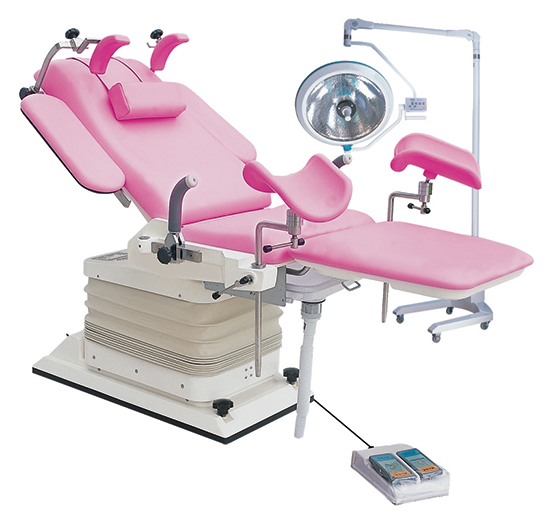 Бренд:KranzСтрана-производитель:КитайПолное описаниеПодробнее о производителе

Гинекологическое кресло-кровать модели Welle C50 является новейшей разработкой для проведения разного рода гинекологических обследований, диагностики и хирургических вмешательств. При создании данной модели уделялось большое внимание созданию комфорта пациентки и врача. 

Основные агрегаты оборудования являются новейшими разработками западных производителей. Регулировка высоты и наклона сиденья осуществляются при помощи электрогидравлических приводов, регулировка спинки - с помощью газовой пружины.